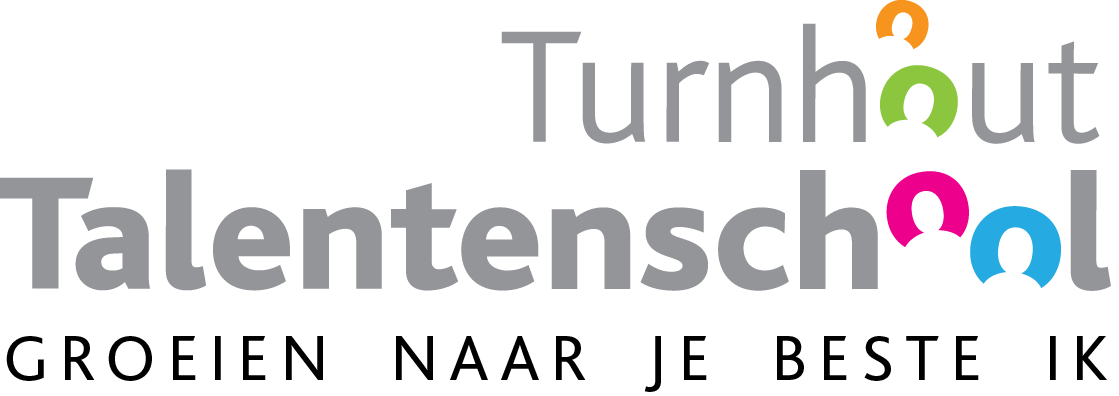 campus boomgaardcampus zenitOpmerkingen en suggesties: groen = mag, geel = moet, maar niet dringend, rood = moet en dringendVoor kennisnameNaam betrokkene: Datum: Handtekening:, directeurEerste evaluatorDatum: Handtekening:Dirk Van Haver, Algemeen directeurTweede evaluatorDeel 1: In te vullen vooraf door de leerkracht:Deel 1: In te vullen vooraf door de leerkracht:Deel 1: In te vullen vooraf door de leerkracht:Deel 1: In te vullen vooraf door de leerkracht:Deel 1: In te vullen vooraf door de leerkracht:Deel 1: In te vullen vooraf door de leerkracht:Deel 1: In te vullen vooraf door de leerkracht:Deel 1: In te vullen vooraf door de leerkracht:Naam leerkracht: Naam leerkracht: Naam leerkracht: Naam leerkracht: Naam leerkracht: Naam leerkracht: Naam leerkracht: Naam leerkracht: Lesonderwerp: Lesonderwerp: Lesonderwerp: Lesonderwerp: Lesonderwerp: Lesonderwerp: Lesonderwerp: Lesonderwerp: Vak: Vak: Vak: Klas: Datum: Datum: Lesuur: Lesuur: Omschrijving met opmerkingen en suggesties:Omschrijving met opmerkingen en suggesties:Omschrijving met opmerkingen en suggesties:Omschrijving met opmerkingen en suggesties:Omschrijving met opmerkingen en suggesties:Welk cursusmateriaal wordt gebruikt?Welk cursusmateriaal wordt gebruikt?Welk cursusmateriaal wordt gebruikt?Welke leerplandoelstellingen, VOET-en, … komen aan bod?Welke leerplandoelstellingen, VOET-en, … komen aan bod?Welke leerplandoelstellingen, VOET-en, … komen aan bod?Hoe vermeld je deze les in de digitale schoolagenda?Hoe vermeld je deze les in de digitale schoolagenda?Hoe vermeld je deze les in de digitale schoolagenda?Hoe bewaak je de jaarplanning?Hoe bewaak je de jaarplanning?Hoe bewaak je de jaarplanning?Hoe evalueer je deze les en hoe geef je procesgerichte feedback?Hoe evalueer je deze les en hoe geef je procesgerichte feedback?Hoe evalueer je deze les en hoe geef je procesgerichte feedback?Hoe pas je de veiligheidsvoorschriften toe en hoe informeer je de leerlingen (indien van toepassing)? Hoe pas je de veiligheidsvoorschriften toe en hoe informeer je de leerlingen (indien van toepassing)? Hoe pas je de veiligheidsvoorschriften toe en hoe informeer je de leerlingen (indien van toepassing)? Op welke manier besteed je aandacht aan de implementatie van de bouwstenen zelfontdekkend leren (activerende werkvormen, balans instructief-zelfontdekkend leren)?Op welke manier besteed je aandacht aan de implementatie van de bouwstenen zelfontdekkend leren (activerende werkvormen, balans instructief-zelfontdekkend leren)?Op welke manier besteed je aandacht aan de implementatie van de bouwstenen zelfontdekkend leren (activerende werkvormen, balans instructief-zelfontdekkend leren)?Op welke manier hou je rekening met differentiatie (doelen, instructie, tempo, opdrachten, media, begeleiding, didactische werkvormen, evaluatie)? Op welke manier hou je rekening met differentiatie (doelen, instructie, tempo, opdrachten, media, begeleiding, didactische werkvormen, evaluatie)? Op welke manier hou je rekening met differentiatie (doelen, instructie, tempo, opdrachten, media, begeleiding, didactische werkvormen, evaluatie)? Op welke manier zijn de klasgroepen samengesteld (homogeen, heterogeen, individueel) en waarom?Op welke manier zijn de klasgroepen samengesteld (homogeen, heterogeen, individueel) en waarom?Op welke manier zijn de klasgroepen samengesteld (homogeen, heterogeen, individueel) en waarom?Op welke manier is de klasopstelling (infrastructuur, leermiddelen,…) aangepast aan de gebruikte bouwstenen?Op welke manier is de klasopstelling (infrastructuur, leermiddelen,…) aangepast aan de gebruikte bouwstenen?Op welke manier is de klasopstelling (infrastructuur, leermiddelen,…) aangepast aan de gebruikte bouwstenen?Op welke manier besteed je aandacht aan het geven van feedback tijdens deze lessenreeks.Op welke manier besteed je aandacht aan het geven van feedback tijdens deze lessenreeks.Op welke manier besteed je aandacht aan het geven van feedback tijdens deze lessenreeks.Op welke manier besteed je aandacht aan het geven van feedback tijdens deze lessenreeks.Op welke manier besteed je aandacht aan het geven van feedback tijdens deze lessenreeks.Check(aankruisen)Check(aankruisen)Check(directeur)Effectieve feedbackEffectieve feedbackEffectieve feedbackEffectieve feedbackEffectieve feedbackEffectieve feedbackIk heb aandacht voor het geven van Feed up (waar wil ik naartoe? wat is het doel?). Het doel van de lessenreeks en de bijhorende succescriteria (evaluatiecriteria) zijn helder en duidelijk geformuleerd.Ik heb aandacht voor het geven van Feed up (waar wil ik naartoe? wat is het doel?). Het doel van de lessenreeks en de bijhorende succescriteria (evaluatiecriteria) zijn helder en duidelijk geformuleerd.Ik heb aandacht voor het geven van Feed up (waar wil ik naartoe? wat is het doel?). Het doel van de lessenreeks en de bijhorende succescriteria (evaluatiecriteria) zijn helder en duidelijk geformuleerd.Ik heb aandacht voor het geven van Feed up (waar wil ik naartoe? wat is het doel?). Het doel van de lessenreeks en de bijhorende succescriteria (evaluatiecriteria) zijn helder en duidelijk geformuleerd.Ik heb aandacht voor het geven van Feedback (hoe staat de leerling ervoor? wat kan de leerling al?). Ik reik de leerling informatie aan over de reeds gemaakte vooruitgang.Ik heb aandacht voor het geven van Feedback (hoe staat de leerling ervoor? wat kan de leerling al?). Ik reik de leerling informatie aan over de reeds gemaakte vooruitgang.Ik heb aandacht voor het geven van Feedback (hoe staat de leerling ervoor? wat kan de leerling al?). Ik reik de leerling informatie aan over de reeds gemaakte vooruitgang.Ik heb aandacht voor het geven van Feedback (hoe staat de leerling ervoor? wat kan de leerling al?). Ik reik de leerling informatie aan over de reeds gemaakte vooruitgang.Ik heb aandacht voor het geven van Feed forward (welke groeikansen zijn er? wat is de volgende stap die de leerling kan zetten in zijn leerproces? wat heeft hij hiervoor nodig (bv. materialen, hulp klasgenoot …)). Ik heb aandacht voor het geven van Feed forward (welke groeikansen zijn er? wat is de volgende stap die de leerling kan zetten in zijn leerproces? wat heeft hij hiervoor nodig (bv. materialen, hulp klasgenoot …)). Ik heb aandacht voor het geven van Feed forward (welke groeikansen zijn er? wat is de volgende stap die de leerling kan zetten in zijn leerproces? wat heeft hij hiervoor nodig (bv. materialen, hulp klasgenoot …)). Ik heb aandacht voor het geven van Feed forward (welke groeikansen zijn er? wat is de volgende stap die de leerling kan zetten in zijn leerproces? wat heeft hij hiervoor nodig (bv. materialen, hulp klasgenoot …)). Niveaus van feedbackNiveaus van feedbackNiveaus van feedbackNiveaus van feedbackNiveaus van feedbackNiveaus van feedbackIk geef feedback op de taak (hoe goed is de taak begrepen? hoe goed is de taak uitgevoerd?).Ik geef feedback op de taak (hoe goed is de taak begrepen? hoe goed is de taak uitgevoerd?).Ik geef feedback op de taak (hoe goed is de taak begrepen? hoe goed is de taak uitgevoerd?).Ik geef feedback op de taak (hoe goed is de taak begrepen? hoe goed is de taak uitgevoerd?).Ik geef feedback op het proces (welke onderliggende processen lopen goed? welke strategie/aanpak gebruikt de leerling? welke nog niet?).Ik geef feedback op het proces (welke onderliggende processen lopen goed? welke strategie/aanpak gebruikt de leerling? welke nog niet?).Ik geef feedback op het proces (welke onderliggende processen lopen goed? welke strategie/aanpak gebruikt de leerling? welke nog niet?).Ik geef feedback op het proces (welke onderliggende processen lopen goed? welke strategie/aanpak gebruikt de leerling? welke nog niet?).Ik geef feedback op het niveau van zelfregulatie (welke metacognitieve vaardigheden zijn nodig tijdens het leerproces? hoe stuurt de leerling zijn leerproces bij (bv. keuze in verwerkingsvorm, tijdig hulp vragen, bronnengebruik, feedback aan anderen vragen, zelfcontrole …)? hoe monitort de leerling zijn leerproces (bv. plannen)?).Ik geef feedback op het niveau van zelfregulatie (welke metacognitieve vaardigheden zijn nodig tijdens het leerproces? hoe stuurt de leerling zijn leerproces bij (bv. keuze in verwerkingsvorm, tijdig hulp vragen, bronnengebruik, feedback aan anderen vragen, zelfcontrole …)? hoe monitort de leerling zijn leerproces (bv. plannen)?).Ik geef feedback op het niveau van zelfregulatie (welke metacognitieve vaardigheden zijn nodig tijdens het leerproces? hoe stuurt de leerling zijn leerproces bij (bv. keuze in verwerkingsvorm, tijdig hulp vragen, bronnengebruik, feedback aan anderen vragen, zelfcontrole …)? hoe monitort de leerling zijn leerproces (bv. plannen)?).Ik geef feedback op het niveau van zelfregulatie (welke metacognitieve vaardigheden zijn nodig tijdens het leerproces? hoe stuurt de leerling zijn leerproces bij (bv. keuze in verwerkingsvorm, tijdig hulp vragen, bronnengebruik, feedback aan anderen vragen, zelfcontrole …)? hoe monitort de leerling zijn leerproces (bv. plannen)?).Ik geef feedback op het niveau van de persoon (goed gedaan, ik heb gemerkt dat je dit vak niet zo gemakkelijk vindt, maar je zet door!) Ik geef feedback op het niveau van de persoon (goed gedaan, ik heb gemerkt dat je dit vak niet zo gemakkelijk vindt, maar je zet door!) Ik geef feedback op het niveau van de persoon (goed gedaan, ik heb gemerkt dat je dit vak niet zo gemakkelijk vindt, maar je zet door!) Ik geef feedback op het niveau van de persoon (goed gedaan, ik heb gemerkt dat je dit vak niet zo gemakkelijk vindt, maar je zet door!) Contact en contractContact en contractContact en contractContact en contractIk zorg voor een veilig, duidelijk en open leerklimaat, waarin leerlingen zich kwetsbaar durven opstellen. Waar mogelijk laat ik de leerlingen hierin zelf een expliciete rol opnemen.Ik zorg voor een veilig, duidelijk en open leerklimaat, waarin leerlingen zich kwetsbaar durven opstellen. Waar mogelijk laat ik de leerlingen hierin zelf een expliciete rol opnemen.Ik zorg voor een veilig, duidelijk en open leerklimaat, waarin leerlingen zich kwetsbaar durven opstellen. Waar mogelijk laat ik de leerlingen hierin zelf een expliciete rol opnemen.Ik zorg voor een veilig, duidelijk en open leerklimaat, waarin leerlingen zich kwetsbaar durven opstellen. Waar mogelijk laat ik de leerlingen hierin zelf een expliciete rol opnemen.Ik leef mij in de leerling in en check dit bij de leerlingen. Als leraar ben ik authentiek en leg ik de focus op bewuste aandacht.Ik leef mij in de leerling in en check dit bij de leerlingen. Als leraar ben ik authentiek en leg ik de focus op bewuste aandacht.Ik leef mij in de leerling in en check dit bij de leerlingen. Als leraar ben ik authentiek en leg ik de focus op bewuste aandacht.Ik leef mij in de leerling in en check dit bij de leerlingen. Als leraar ben ik authentiek en leg ik de focus op bewuste aandacht.Schriftelijke feedbackSchriftelijke feedbackSchriftelijke feedbackSchriftelijke feedbackBij het geven van schriftelijke feedback hou ik rekening met de principes van effectieve feedback en de vier niveaus.Bij het geven van schriftelijke feedback hou ik rekening met de principes van effectieve feedback en de vier niveaus.Bij het geven van schriftelijke feedback hou ik rekening met de principes van effectieve feedback en de vier niveaus.Bij het geven van schriftelijke feedback hou ik rekening met de principes van effectieve feedback en de vier niveaus.Na het geven van schriftelijke feedback, bespreek ik deze met de leerling en zet ik de leerling aan tot reflectie.Na het geven van schriftelijke feedback, bespreek ik deze met de leerling en zet ik de leerling aan tot reflectie.Na het geven van schriftelijke feedback, bespreek ik deze met de leerling en zet ik de leerling aan tot reflectie.Na het geven van schriftelijke feedback, bespreek ik deze met de leerling en zet ik de leerling aan tot reflectie.Ik maak gebruik van schriftelijke feedback tijdens het leerproces (bv. feedback op deelopdrachten vooraleer een definitieve versie wordt ingeleverd).Ik maak gebruik van schriftelijke feedback tijdens het leerproces (bv. feedback op deelopdrachten vooraleer een definitieve versie wordt ingeleverd).Ik maak gebruik van schriftelijke feedback tijdens het leerproces (bv. feedback op deelopdrachten vooraleer een definitieve versie wordt ingeleverd).Ik maak gebruik van schriftelijke feedback tijdens het leerproces (bv. feedback op deelopdrachten vooraleer een definitieve versie wordt ingeleverd).Ik maak gebruik van rubrics (rubrieken), SAM-schalen, … met uitgeschreven kwaliteitscriteria.Ik maak gebruik van rubrics (rubrieken), SAM-schalen, … met uitgeschreven kwaliteitscriteria.Ik maak gebruik van rubrics (rubrieken), SAM-schalen, … met uitgeschreven kwaliteitscriteria.Ik maak gebruik van rubrics (rubrieken), SAM-schalen, … met uitgeschreven kwaliteitscriteria.Mogelijke werkvormen in functie van feedback (minstens één dient aanwezig te zijn tijdens het lesbezoek)Mogelijke werkvormen in functie van feedback (minstens één dient aanwezig te zijn tijdens het lesbezoek)Mogelijke werkvormen in functie van feedback (minstens één dient aanwezig te zijn tijdens het lesbezoek)Mogelijke werkvormen in functie van feedback (minstens één dient aanwezig te zijn tijdens het lesbezoek)Ik laat leerlingen zelfstandig of in groep nadenken over mogelijke succescriteria/evaluatiecriteria bij een gegeven opdracht (eventueel vertrekkende vanuit mislukkingen bij vorige opdrachten).Ik laat leerlingen zelfstandig of in groep nadenken over mogelijke succescriteria/evaluatiecriteria bij een gegeven opdracht (eventueel vertrekkende vanuit mislukkingen bij vorige opdrachten).Ik laat leerlingen zelfstandig of in groep nadenken over mogelijke succescriteria/evaluatiecriteria bij een gegeven opdracht (eventueel vertrekkende vanuit mislukkingen bij vorige opdrachten).Ik laat leerlingen zelfstandig of in groep nadenken over mogelijke succescriteria/evaluatiecriteria bij een gegeven opdracht (eventueel vertrekkende vanuit mislukkingen bij vorige opdrachten).Ik laat leerlingen actief aan de slag gaan met doelen van opdrachten en de bijhorende succescriteria/evaluatiecriteria door middel van zelfevaluatie en/of peerevaluatie.Ik laat leerlingen actief aan de slag gaan met doelen van opdrachten en de bijhorende succescriteria/evaluatiecriteria door middel van zelfevaluatie en/of peerevaluatie.Ik laat leerlingen actief aan de slag gaan met doelen van opdrachten en de bijhorende succescriteria/evaluatiecriteria door middel van zelfevaluatie en/of peerevaluatie.Ik laat leerlingen actief aan de slag gaan met doelen van opdrachten en de bijhorende succescriteria/evaluatiecriteria door middel van zelfevaluatie en/of peerevaluatie.Ik reik leerlingen goede en slechte voorbeelden van een ingevulde taak aan om hen kritisch te laten kijken naar hun eigen werk.Ik reik leerlingen goede en slechte voorbeelden van een ingevulde taak aan om hen kritisch te laten kijken naar hun eigen werk.Ik reik leerlingen goede en slechte voorbeelden van een ingevulde taak aan om hen kritisch te laten kijken naar hun eigen werk.Ik reik leerlingen goede en slechte voorbeelden van een ingevulde taak aan om hen kritisch te laten kijken naar hun eigen werk.Ik geef klassikaal feedback op een beperkt aantal werken (een correct opgeloste oefening, voorbeelden van goede kwaliteit) die gemaakt werden door leerlingen.Ik geef klassikaal feedback op een beperkt aantal werken (een correct opgeloste oefening, voorbeelden van goede kwaliteit) die gemaakt werden door leerlingen.Ik geef klassikaal feedback op een beperkt aantal werken (een correct opgeloste oefening, voorbeelden van goede kwaliteit) die gemaakt werden door leerlingen.Ik geef klassikaal feedback op een beperkt aantal werken (een correct opgeloste oefening, voorbeelden van goede kwaliteit) die gemaakt werden door leerlingen.Ik laat leerlingen zelf evaluatievragen (bv. toetsvragen) schrijven of reik evaluatievragen aan die leerlingen kunnen benutten tijdens hun leerproces.Ik laat leerlingen zelf evaluatievragen (bv. toetsvragen) schrijven of reik evaluatievragen aan die leerlingen kunnen benutten tijdens hun leerproces.Ik laat leerlingen zelf evaluatievragen (bv. toetsvragen) schrijven of reik evaluatievragen aan die leerlingen kunnen benutten tijdens hun leerproces.Ik laat leerlingen zelf evaluatievragen (bv. toetsvragen) schrijven of reik evaluatievragen aan die leerlingen kunnen benutten tijdens hun leerproces.Ik laat leerlingen een herwerkte versie maken van een verbeterde opdracht/toets.Ik laat leerlingen een herwerkte versie maken van een verbeterde opdracht/toets.Ik laat leerlingen een herwerkte versie maken van een verbeterde opdracht/toets.Ik laat leerlingen een herwerkte versie maken van een verbeterde opdracht/toets.Ik bied leerlingen de kans een eerste versie van een opdracht in te dienen vooraleer de definitieve versie wordt meegenomen naar de evaluatie.Ik bied leerlingen de kans een eerste versie van een opdracht in te dienen vooraleer de definitieve versie wordt meegenomen naar de evaluatie.Ik bied leerlingen de kans een eerste versie van een opdracht in te dienen vooraleer de definitieve versie wordt meegenomen naar de evaluatie.Ik bied leerlingen de kans een eerste versie van een opdracht in te dienen vooraleer de definitieve versie wordt meegenomen naar de evaluatie.Ik geef leerlingen een grote/uitgebreide opdracht die bestaat uit kleinere onderdelen waarop ik telkens tussentijds feedback geef.Ik geef leerlingen een grote/uitgebreide opdracht die bestaat uit kleinere onderdelen waarop ik telkens tussentijds feedback geef.Ik geef leerlingen een grote/uitgebreide opdracht die bestaat uit kleinere onderdelen waarop ik telkens tussentijds feedback geef.Ik geef leerlingen een grote/uitgebreide opdracht die bestaat uit kleinere onderdelen waarop ik telkens tussentijds feedback geef.Ik ontvang feedback van leerlingen (bv. door op het einde van de les een leerling te vragen een samenvatting te geven van wat hij/zij die les geleerd heeft) en stem mijn pedagogisch-didactisch handelen hierop af.Ik ontvang feedback van leerlingen (bv. door op het einde van de les een leerling te vragen een samenvatting te geven van wat hij/zij die les geleerd heeft) en stem mijn pedagogisch-didactisch handelen hierop af.Ik ontvang feedback van leerlingen (bv. door op het einde van de les een leerling te vragen een samenvatting te geven van wat hij/zij die les geleerd heeft) en stem mijn pedagogisch-didactisch handelen hierop af.Ik ontvang feedback van leerlingen (bv. door op het einde van de les een leerling te vragen een samenvatting te geven van wat hij/zij die les geleerd heeft) en stem mijn pedagogisch-didactisch handelen hierop af.Eigen keuze (met toelichting):Eigen keuze (met toelichting):Eigen keuze (met toelichting):Eigen keuze (met toelichting):Deel 2: In te vullen tijdens het lesbezoek door eerste evaluator:Deel 2: In te vullen tijdens het lesbezoek door eerste evaluator:Deel 2: In te vullen tijdens het lesbezoek door eerste evaluator:Deel 2: In te vullen tijdens het lesbezoek door eerste evaluator:Deel 2: In te vullen tijdens het lesbezoek door eerste evaluator:Deel 2: In te vullen tijdens het lesbezoek door eerste evaluator:Deel 2: In te vullen tijdens het lesbezoek door eerste evaluator:Deel 2: In te vullen tijdens het lesbezoek door eerste evaluator:Omschrijving met opmerkingen en suggesties:Omschrijving met opmerkingen en suggesties:Omschrijving met opmerkingen en suggesties:Omschrijving met opmerkingen en suggesties:Omschrijving met opmerkingen en suggesties:Omschrijving met opmerkingen en suggesties:LesopbouwLesopbouwDidactische werkvormenDidactische werkvormenBegeleiding van de lerendenBegeleiding van de lerendenGebruik van leermiddelenGebruik van leermiddelenAlgemeenAlgemeen